              原汁原味的自主保全TPM实战推行【主办单位】山东立正企业管理咨询有限公司【报名热线】0531-82971531  13969083947（微信同号）【开课时间】2021年11月26-27日 济南【培训对象】工厂经理，生产总监和营运总监，生产经理，维护经理，技术经理、生产主管和车间主任，维护主管和技术人员，设备人员、班组长和业务骨干等。【课程费用】RMB4800元（包含：培训费、教材、午餐、茶点、发票）【企业内训】此课程可以邀请我们的培训师到企业开展内训服务，欢迎来电咨询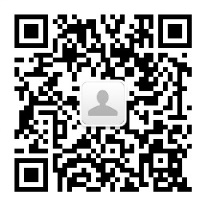 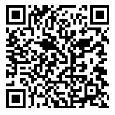 课程背景随着工业化进程的不断进步，机器代替人工的时代已经来临，国内外企业都在智能化和专业化这个制高点上竞争，设备管理一直是不被运营管理重视的话题，它的有效运转效率直接决定着成本、品质、产能和企业利润，我国大部分企业的设备OEE水平达不到45%，我们认为具有很大的挖掘潜力，全面竞争的年代已经来临，假如你还认为设备管理是维修工的事情，你真的错了，你的企业生产现场的机器是否面临以下问题：1．制造部门和设备部门职责不清，设备管理执行力很差；2．现场设备脏、乱、差随处可见，布局不合理；3．员工对设备维护和保养漠不关心；4．设备效率很低，设备空转很多，故障很多，设备管理只有维护技术人员才关心；5．设备效率、设备完好率不知道怎么计算；6．劳动效率很低，经常发现因为前面的很忙，后面的人没事干，中间的库存很多；7．设备管理、维修人员平时没有事干，生产忙时设备老出故障，维修班就是抢险队；8．设备操作者只管使用、设备维修者忙于修理，互相抱怨；9．名为维修实为换件，经常买零配件，库存一大堆……．课程特色通俗易懂；案例、图片、视频并用；三分之一理论讲解，三分之一案例分析，三分之一互动，将复杂枯燥的设备维护的理论可操作化，系统掌握TPM原理和推行方法。课程收益1．学员在学习后对设备的保全有更为系统的理解和认识。熟练掌握如何实施TPM，将设备故障消灭于萌芽之中2．让学员了解如何改善OEE，如何提高设备的运转率和使用率，从而提高生产效率3．让学员掌握如何建立和维护设备的历史记录，评价目前设备水平4．让学员掌握如何减少因设备故障及维修问题所造成的成本浪费5．使制造部门和设备部门职责更清晰，更明确6．掌握正宗的自主保全TPM的各种道具和基本功，确保有效推行7.  掌握自主保全TPM需要的各种表格背后逻辑，结合自己公司表格来推行正宗的TPM特别提醒：《自主保全TPM推行》的推动绝不是一两个人的事，也不是靠任何一个部门就能解决的问题，5-8管理团队共同参与效果最佳。福　　利：1. 参加者赠送电子档表格和诊断表　3人以上团队免费赠送唐小强老师写的《原汁原味自主保全TPM》书籍课程大纲一、TPM概论1．什么是TPM活动2．TPM的含义及其演进过程3．TPM活动与设备维修的关联4．设备综合效率OEE计算与分析—企业效率损失知多少5．透过OEE看企业“无形的浪费”与改善空间小组分析与讨论6．设备管理KPI考核基准二、TPM自主保全活动实务展开1．５S活动—TPM活动成功之基石2．为什么要推行TPM自主保全3．企业实践自主保全活动7步骤Step1初期清扫Step2污染源及困难点对策Step3制定自主保养临时基准书Step4总点检Step5自主点检Step6工程品质标准化Step7彻底的自主管理4．在实务中如何展开以上7步骤5．成功推行自主保全的要点6．TPM活动企业成功案例分享7．设备管理与安全管理8．设备安全管理风险识别与预防三．活动板制作1. 张贴28张活动板表格2. 制定推行计划3. 把握历史数据4. OPL的制作5. 活动板的各张表格的填写６.讨论：自己公司适合点检四．初期准备阶段诊断（实战） 1. 诊断表使用方法和目的理解 2. 诊断表的改进五．第１阶段初期清扫
1．初期清扫的标准阶段2．初期清扫问题的发现４大能力3．初期清扫的问题点分类及记录4．实战：设备点检暂暂定基准书制作1）点检基准书4套路（路径 项目  基准  现场）2）点检3大基石（清扫  紧固 注油）的活用；3）点检中必备的6大模块和9大物理特性   5.  演练：1阶段诊断六．第２阶段问题点对策及和３阶段标准化１.问题对策３大方法（改善４原则　挑战ＡＢＣ　超级头脑风暴）２.设备管理中清扫，紧固　注油的工作加入和困惑点识别３.暂定标准化做成４.2－３阶段的诊断说明５.讨论：2－３阶段诊断表内化（自己公司的标准）TPM推进实操讲解判断公司是否适合导入ＴＰＭ如何建立TPM组织结构TPM大日程制作5原则大日程的沙盘推演TPM推进师4大必备能力专注企业的实际问题能力（不是为了推行TPM而推行TPM）日常点检遵守设备OEE（综合效率）提升异常发现的目视化管理具有问题发现能力和解决问题能力发现问题４套路解决问题２原则３．组织和协调能力；１）小组的信任－指导小组的推行２）获取高层的资源－时间　鼓励　奖励４.　改善成果的报告能力１）改善报告的制作２）公司的损失和问题的挖掘３）活动板的运用以及报告流程４）小组智慧的活用复盘１.ＯＲＩＤ复盘２.答应３.颁发奖品和证书讲师简介  唐小强（高级设备专家）曾职丰田某集团负责中国区18家公司TPM推行高级设备专家（中国设备管理协会）全国优秀讲师（中国好讲师） 美国注册高级培训师《MTP（日产训）》授权认证讲师 《TPM》 《TBP》 《人才育成》等课程是丰田主讲师《设备精益管理—5大技能提升》《设备全生命周期管理》国家版权课程开发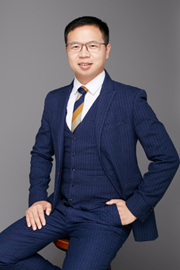 工作经历唐小强老师有近20年设备管理经验。曾丰田系（中国）生产调查室 负责中国区的TPM推行，工作重点：通过维修工具和标准化的推行由维修和制造共同来降低故障率主要成绩：17年 18年连续2年中国地区的故障率全球NO1 主讲课程  《设备精益管理—5大技能提升》《TBP》《人才育才体系》《低成本自动化与丰田案例运用》《新型班组设备卓越管理》《设备全生命周期管理》《新形势下制造如何有效提升OEE》《原汁原味的自主保全TPM推行》小强优势：小强老师为学习到正宗的TPM，目前住在苏州上班地点上海，因此每次需要1趟高铁2趟公交3趟地铁的换乘，这种状态持续好几年啦，有幸接受过日本专家的专业系统的培训，而且数次合计6个月时间去日本总公司学习自主保全TPM的推行和计划保全的推行，更在国内的丰田分公司和其他的公司推行TPM；小强老师认为没有咨询作为支撑的培训是不接地气的，没有培训经验的咨询是落地会受到相应的影响。为此小强老师一直以来用微信咨询和培训并重，解决公司实际问题同时培养企业内部人才。•	小强老师一直以来在企业从事设备管理方面的工作，可谓是经历多多，其信奉的做事方法是实用有效、落地创新。在现维修体现组建、精益TPM设备管理、备件管理、快速换线（SMED）、无动力改善、低成本自动化、故障真因追求、预测性维护、可视化管理、成本管理、班组长的设备管理等的策划及推进方面，有着丰富的实战经验。•	小强老师认为“不能解决企业实际问题的培训就是耍流氓”，为此小强老师结合企业实际情况，以实战案例开眼，从意识入手开刃，以解决实际问题见长，课程深入浅出，生动活泼，深受学员和企业好评。授课特点：——[实用有效]——培训项目操作实战型专家主讲，项目推行经验丰富，问题解决更透彻借助学员实际案例进行针对性性的剖析、演练，实现学员带着问题来带着答案走！——[气氛活跃]——将管理知识生活化，并辅助大量案例引起学员共鸣，有利于学员参与其中，并确保学员主动与持久的学习力。——[学以致用]——用互动、体验、讲评等授课方式，让学员在练中学，学中练达到学以致用，用企业实践经验，并将带方法和工具解决企业的实际问题。借用专家的话“不能解决企业实际问题的培训都是耍流氓！”，做到务实有效！学员评价：今天听到讲备件管理这是我的困惑，就凭这一点我感觉值啦！     ——学员代表  刘云刚开始对小强老师的普通话比较担心，但在后面展示后，完全不用担心！—企业代表 张树人跟小强老师学习，我的意识变了！                                ——某企业总经理客户代表：机    械：布勒机械、日本松下电器、美国博能特、韩国乐星机械、杭州德帕姆泵业、杭州诠世传动、杭州富尔顿热能设备有限公司食    品：中储粮东莞基地、蒙牛、乐百氏、四川徽记食品、农夫山泉、重庆天友乳业、柳州安琪酵母光    电：苏州协鑫光伏科技、浙江晶科能源、江西赛维、福州科立视、南通华烨光伏、无锡理波光电、京东方玻璃行业：南玻吴江公司、安徽东旭光电、雅玛顿半 导 体：森萨塔科技宝应有限公司、惠州德赛西威（原西门子）、生益科技汽    车：一汽大众、天合富奥汽车安全系统（成都）、六和机械、奇瑞汽车、桐林铸造、新晨动力、中车、日产、本田、大众、天河富奥、大友、马鲁雅斯、江森汽车、柳州五菱、吉利汽车、菲亚特意大利、科世达上海、佛吉亚德国、金杯汽车、长安汽车、重庆韩泰轮胎、重庆菲特尔莫吉摩擦材料、长春合心机械制造、上海优瑞玛特合心机械、上海威科特汽车热交换器、上海蓝科电气、上海德梅柯汽车装配、电子电器：格力电器、上海艾欧史密斯水处理、上海艾欧史密斯热水器、蓝微电子（苹果电池生产企业）、德豪润达、东方电气、常州诺德电子、华星光电、TCL、创维、日立电梯化     工：中盐昆山、中国石油、福建燃气重    工：徐工集团  振华重工  中远海运报名表咨询电话0531-82971531   139690839470531-82971531   139690839470531-82971531   13969083947在线咨询Q Q  : 125674670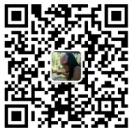 微信：a125674670Q Q  : 125674670微信：a125674670Q Q  : 125674670微信：a125674670课程名称城市/日期培训负责人：培训负责人：培训负责人：公司名称：公司名称：公司名称：公司名称：公司名称：姓名性别部门/职位手机邮箱邮箱邮箱邮箱山东立正账户信息：开户名称：山东立正企业管理咨询有限公司 银行帐号：1608014210001847开户银行：中国民生银行舜城支行山东立正账户信息：开户名称：山东立正企业管理咨询有限公司 银行帐号：1608014210001847开户银行：中国民生银行舜城支行山东立正账户信息：开户名称：山东立正企业管理咨询有限公司 银行帐号：1608014210001847开户银行：中国民生银行舜城支行山东立正账户信息：开户名称：山东立正企业管理咨询有限公司 银行帐号：1608014210001847开户银行：中国民生银行舜城支行★缴费方式：  现场缴费（现金，微信，支付宝）       公司转账     （注：现场没有POS机，不提供刷卡服务）★缴费方式：  现场缴费（现金，微信，支付宝）       公司转账     （注：现场没有POS机，不提供刷卡服务）★缴费方式：  现场缴费（现金，微信，支付宝）       公司转账     （注：现场没有POS机，不提供刷卡服务）★缴费方式：  现场缴费（现金，微信，支付宝）       公司转账     （注：现场没有POS机，不提供刷卡服务）开票信息名称:纳税人识别号:地址、电话：开户行及帐号：名称:纳税人识别号:地址、电话：开户行及帐号：名称:纳税人识别号:地址、电话：开户行及帐号：发票领取方式发票领取方式课前邮寄  □ 现场领取发票内容□ 咨询费□ 会务费□ 培训费□ 培训服务费    付款总额：￥        元□ 咨询费□ 会务费□ 培训费□ 培训服务费    付款总额：￥        元□ 咨询费□ 会务费□ 培训费□ 培训服务费    付款总额：￥        元□ 咨询费□ 会务费□ 培训费□ 培训服务费    付款总额：￥        元□ 咨询费□ 会务费□ 培训费□ 培训服务费    付款总额：￥        元□ 咨询费□ 会务费□ 培训费□ 培训服务费    付款总额：￥        元住宿要求是否需要代订酒店：               □ 是            □ 否是否需要代订酒店：               □ 是            □ 否是否需要代订酒店：               □ 是            □ 否是否需要代订酒店：               □ 是            □ 否是否需要代订酒店：               □ 是            □ 否是否需要代订酒店：               □ 是            □ 否住宿要求预订：       单人房      间；     双人房      间住宿时间：            月       日       点  至         月       日       点预订：       单人房      间；     双人房      间住宿时间：            月       日       点  至         月       日       点预订：       单人房      间；     双人房      间住宿时间：            月       日       点  至         月       日       点预订：       单人房      间；     双人房      间住宿时间：            月       日       点  至         月       日       点预订：       单人房      间；     双人房      间住宿时间：            月       日       点  至         月       日       点预订：       单人房      间；     双人房      间住宿时间：            月       日       点  至         月       日       点